Arrange these sentences below into a good paragraph.A. 2-5-3-8-4-7-6-1B. 3-2-5-4-8-1-7-6C. 6-2-3-5-4-8.--1-74D. 6-3-2-7-1-8-5-4The following text is for questions 2 and 3.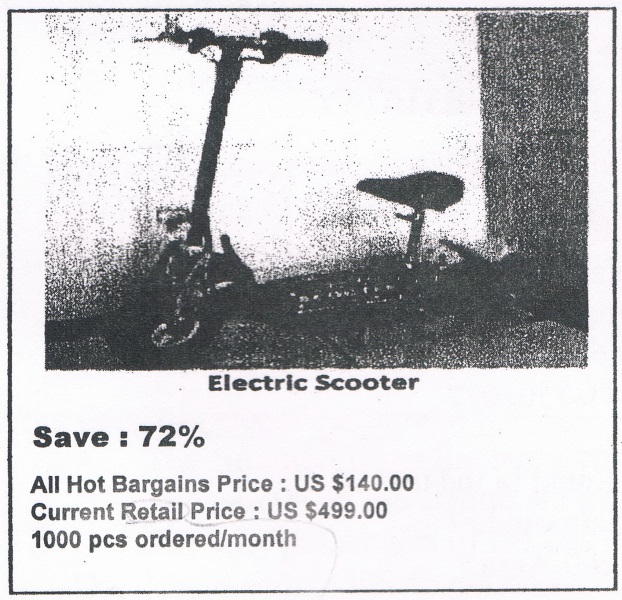 Flow much is the retai1 price of the Electric Scooter?A. US $ 256.00.B. US $ 359.00.C. US $ 499.00.D. US $ 1.000.00.From the text above, we know that?A. There are 140 orders for electric scooter every month.B. The advertisement offers 72% discount for the product.C. The current retail price for public is 140 dollar/pcs.D. The minimum order for electric scooter is 1000 items.For questions 4 to 6, choose the suitable words to fill in the blanks.A. teacherB. janitorC. doctorD. chefA. lazyB. proudC. stupidD. diligentA. fluentlyB. silentlyC. slowlyD. badlyThe following text is for questions 7 and 8.One of the following pieces of information found in the text is …………A. the party is at Botanical Garden Samarinda.B. if we could not come, we should call Aura.C. the party will be held on TuesdayD. the party only serves certain food."….. it’s fascinating."The underlined word refers to.A. the botanical gardenB. the food and drink C. the safari party D. the main stageThe following text is for	questions 9 to 13.The text above tells us about ………. Transjakarta.A. the fare ofB. the station ofC. the problem of D. the best time to useWhere can we download the map of Transjakarta?A. On their website.B. In their buses.C. At the bus stop.D. At the bus station.Why does of Transjakarta's station become a problem?A. It is made of steel and glass.B. It has no ventilation at all.C. It does not have good roofs.D. It is in the shape of an enclosure.What does the second paragraph tell us?A. The situation when the bus stops at the station. B. The people on the station are packed to the gills.C.  The way passengers of the bus leave the station.D. Many people like to get on and off the bus.From the text, we know that ………A. Transjakarta provide a downloadable map on its website.B. Transjakarta's station is very small but cornfortableC. riding Transjakarta during office hour is irresistible.D. Transjakarta charges Rp. 3.500 for its transfer fee.The following text is for questions 14 to 17.Tikki Tikki Tembo No Sarimbo Hari Kari Bushkie Perry Pem Do Hai Kai Pom Pom Nikki No Meeno Dom Barako couldn't be saved because ………..A. his name was too long and took along time to get helpsB. his name was too long and made him unluckyC. his brother, Sam, could not do anythingD. his brother, Sam, and his parents didn't care about himWhat is the main idea of the second paragraph?A. Tikld Tikki Tembo and his brother fell into the well.B. Tikki Tikki Tembo and his brother played in the well together.C. The two brothers always played in the well together. D. When the two brothers were playing near the well, Sam fell into the well.The story shows us that ……….A. Sam could help his brother if he wanted toB. Sam did not know his brother had fallenC. Sam's parents did not try to help Sam's brotherD. the well had no fence to protect peopleWhat is the moral value of the text?A. Do everything that you can do!B. Do everything that you like to do!C. Don't do the same mistakes!D. Don't obey the parent's warning!The following text is for questions 18 to 21,Flow did Helen Keller meet her teacher?A. They met each other at Radcliffe College.B. Her parents took her to Alexander Graham Bell.C. She met Ms. Sullivan after her parents took her to Dr. Bell.D. Ms. Sullivan became Keller's teacher after getting an award.From the text, we can conclude that ……..Anne Sullivan accompanied Helen Keller at school Alexander Graham Bell was Anne Sullivan's relativeHelen Keller can only read and write in BrailleAlexander Graham Bell was Helen Keller's teacherWhat is the main idea of paragraph four?A. Hellen Keller became one of remarkable women in history.B. Hellen Keller became an inspiration for the blind people.C. Hellen Keller brought new courage to other people.D. Hellen Keller gave her dedication to the world."... she was stricken with a severe illness which left her blind and deaf." (paragraph 1) The underlined word is similar in meaning to……….A. mildB. roughC. chronicD. common The following text is for questions 22 and 23.SEMARANG - SURABAYA RAILWAY TIME TABLEWhich train travels the earliest from Semarang?A. Eastern Sun.B. Arya Triwangsa.C. Midnight Express.D. Fajar Express.From the text, we can conclude that ………… A. three trains leave in the morningB. Midnight express leaves at midnight'C. Fajar express arrives in the morning !k-D. two trains arrive in the morningThe following text is for questions 24 to 26.What does the text tell yod?A. Traditional cuisines of Solo. B. Lia's grandparents' house.C. The Kasunanan Palace.D. Fun holiday in Solo.Where did Lia go on Wednesday?A. Taman JurugB. TawangmanguC. Grandparents' houseD. Kasunanan PalaceFrom the text, we know that the writer ………….A. stayed in a hotel with her grandparentsB. went shopping to Klewer market on TuesdayC. saw many kinds of historical heritage on WednesdayD. drove her grandparents' home on Thursday morningThe following text is for questions 27 to 30.People come to Pukhet to see ………A. a famous filmB. the major airportC. the Holywood actorD. the beautiful viewPhuket was chosen for the shoot because ……..A. it has lively night lifeB. it has diverse cultureC. it is famous for its beautiful beachD. it is close to the mainlandWhat is the main idea of the second paragraph?A. Phuket covers land and many sandy beaches.B. Phuket has spectacular natural view.C. Beautiful beach film had been displayed in Phuket.D. Dozens of smaller islands can be reached by the boats."A rich culture, a beautiful coastline......" (paragraph 2) What is the synonym of the underlined word?A. SeaB. LakeC. RiverD. ShoreThe following text is for questions 31 to 34.Mary ran away from her uncle's house because her uncle ………A. planned to take her to AbroadB. felt disappointed with herC. wanted to leave her aloneD. did not have much moneyWhat is the main idea of paragraph 3?A. Marya diligent girl.B. Cleaning a room is Mary's habit.C. Mary loves to sleep all day long.D. Mary's room was dirty.What can you learn from the text above?A. We have to fight to get a better life.B. No love is like mothers and fathersC. We have to sacrifice things for everyone.D. Be a diligent person to help others."She ran away into the woods without looking back." (paragraph 2) What does the underlined word refer to?A. Mary.B. AuntC. WomanD. GirlThe following text is for questions 35 to 38.What is the last step you should do in making the cake?Bake in a moderately hot oven for 10 to 15 minutes.Ice with butter icing when the cakes are cool. Beat butter and sugar to cream. Sift flour and salt together.How much sugar do we need to make Patty cakes?A. ¼  teaspoon.B. 3 tablespoons.C. ¼ cup.D. 1 cup."Fold in dry ingredients alternately with milk." (step 4) The underlined word is similar in meaning to ………A. addB. dropC. beatD. mix"Beat them well." (step 2)The word 'them' in the sentence refers to.A. butter and sugarB. beaten egg and vanillaC. cream, beaten egg and vanillaD. beaten egg, vanilla, butter and sugarThe following text is for questions 39 to 42.How tall is a gardenia tree?A. 3-25 cm.B. 5-12 cm.C. 5-50 cm.D. 1-5 m.What is the main idea of the last paragraph?A. It is easy to plant a gardenia tree.B. A gardenia plant needs high humidity.C. It's not easy to plant gardenia as a house plant.D. A good drainage is important for gardenia plant.From the text we know that………A. people don't like the strong scent of flowerB. Gardenia is widespread in AsiaC. the flower is easy to plantD. the flower is expensive"... because it originated in warm..." (paragraph 3, line 10) The underlined word refers to …………A. the flowerB. the speciesC. the soilD. the leafThe following text is for questions 43 to 45.What is the announcement about?A. The condition of all new students.B. The program of nursing faculty.C. The activities of admission program.D. The change of new admission.Which of the following information is found in the text?A. The stadium to hold all the activities is behind Undip gas station,B. The first day activities will be held in P51K FK building.C. The second day of the activities will be held on August 23rd, 2013D. The activities are announced after they know about Nursing Faculty.The first activity will take place in stadiums..." The underlined word means …………..A. happenB. beginC. meetD. endFor questions 46 to 48, choose the suitable words to fill in the blanks.A. escapedB. movedC. killedD. shotA. teachersB. villagersC. soldiersD. doctorsA. slowlyB. quicklyC. neatlyD. accuratelyArrange the sentences bellow into a correct paragraph.A. 3-8-6-4-5-1-2-7B. 3-4-5-8-1-2-6-7C. 3-1-8-6-2-5-7-4D. 3-5-4-2-7-8-1-6This text is for the following question.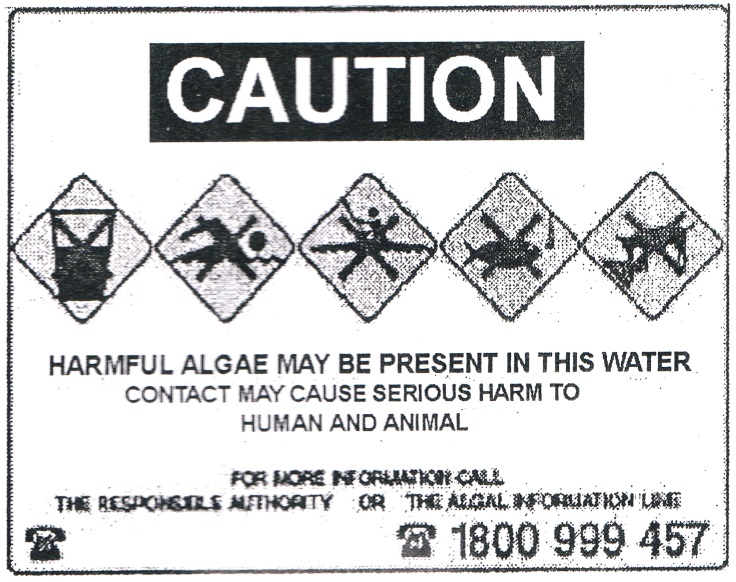 What does the caution above mean'?A. We must be careful because harmful algae grow in this waterB. Swimming in this water may harm the algae that grow in itC. The algae cannot cause serious harm to the animals.D. Harmful algae does not grow well in this waterSOAL : 13Bahasa Inggris SMP/MTsI looked to the mirror to find out why.I woke up late and rushed to school.I had a bad experience at school this morning.They were pointing at my face. I wondered why.When I entered my classroom, everybody was staring at me.I had just celebrated myl5th birthday last night.I was surprised to see that I still put on my make-up. I felt embarrassed and ran to the rest room.Mr. Bambang is an English teacher. He speaks English fluently. His wife, Mrs Vanya is a (4) …… She helps sick people. She didn't speak English. Mr Bambang has two children. They study English not only at school but also at home They are (5) …... students. Their father teaches them every night, so they can 'speak English (6)…... He is very proud of them.SAFARI PARTY FOR AURA'S THIRD BIRTHDAYIT'S FASCINATING!Thursday, September 20th, 201310.00 a.m. at General Main StageBotanical Garden SamarindaFood and drink will be providedRSVP: Annisa Farah (0541-750102)Transjakarta is one of the Jakarta's mass transportation system. The problem with Transjarta begins with the stations. The flat top steel and glass enclosures have no ventilation at all. By the time the bus arrives, you will be drenched in sweat. It’s hard to imagine how one could design a bus station to be any more uncomfortable.When the bus finally stops, it will be packed to the gills. A few people may get off and lucky enough to push your way on to the bus, you-need to hang on, because it's like a sardine can. The buses are air conditioned, but it doesn't help much when the bus is over capacity. Pickpockets abound so you should be very careful with your belongings.The best time to use the busway is between 10 a.m and 7 p.m on Sunday. There is  downloadable-map on their website. The fare is Rp. 3.500,- and there are no transfer fees.Once upon a time in faraway China, lived two brothers, one named Sam, and the other named Tikki Tikki Tembo No Sarimbo Hari Kari Bushkie Perry Pem Do Hai Kai Kai Pom Pom Nikki No Meeno Dom Barako.One day they were playing near the well in their garden and Sam fell into it. Tikki Tikki Tembo No Sarimbo Hari Kari Bushkie Perry Pem Do Hai Kai Kai Pom Pom Nikki No Meeno Dom Barako ran to his mother, shouting, "Quick, Sam has fallen into the well. What shall we do?""What?" cried the mother, "Sam has fallen into the well? Run and tell your father!"Together they ran to the father, and cried, "Quick, Sam has fallen into the well. What shall we do?""Sam has fallen into the well?" cried the father, “Run and tell the gardener!"Then they all ran to the gardener and shouted, "Quick, Sam has fallen into the well. What shall we do?""Sam has fallen into the well?" cried the gardener, and then he quickly fetched a ladder and pulled the poor boy from the well. Sam was wet, cold, frightened and felt so happy to be alive.After a while, they were playing near the well again, and this time Sam's brother fell into the well. Sam ran to his mother, shouting, "Quick, Tikki Tikki Tembo No Sarimbo Hari Kari Bushkie Perry Pem Do Hai Kai Kai Pom Pom Nikki No Meeno Dom Barako has fallen into the well. What shall we do?""What?" cried the mother, "Tikki Tikki Tembo No Sarimbo Hari Kari Bushkie Perry Pem Do Hai Kai Pom Pom Nikki No Meeno Dom Barako has fallen into the well? Run and tell father!"Together they ran to the father and cried, "Quick, Tikki Tikki Tembo No Sarimbo Hari Kari Bushkie Perry Pem Do Hai Kai Pom Pom Nikki No Meeno Dom Barako has fallen into the well. What shall we do?" And then he quickly fetched a ladder and pulled him, but the poor boy had drowned.Helen Adams Keller was born as a healthy child on June 1880, to Captain Arthur H. and Kate Adams Keller of Tuscumbia. At the tender age of 19 months, she was stricken with a severe illness which left her blind and deaf.At the age of six, the half-wild, deaf and- blind girl was taken to see Dr. Alexander Graham Bell by her parents. From this visit, Helen met her teacher, Anne Mansfield Sullivan. She was so gifted that by the end of August, in six months, she knew 625 words, learned Braille and learned to write shortly afterward.By the age of 10, Helen had mastered Braille as well as the manual alphabet and even learned to use the typewriter. By the time she was 16, Helen could speak well enough go to preparatory school and to college. In 1904, she graduated "cum laude" from Radcliffe College. The teacher stayed with her through those years, interpreting lectures and class discussion for her.Helen Keller became one of world's most remarkable women. She dedicated her life to improve the conditions of the blind and the deaf-blind around the world, lecturing in more than 25 countries on the five major continents. Wherever she appeared, she brought new courage to millions of blind people.TrainDeparture (Semarang)Arrival (Surabaya)Eastern Sun7.30 am3.00 pmArya Triwangsa9.30 pm5.00 amFajar Express5.30 am1.00 pmMidnight Express10.30 pm6.00 amJl. Kebon Kopi No 17 JambiJuly 6th, 2013Dear Emy,My family and I went on trip to Solo. We went on Monday by car and stayed at my grandparents' house.On Tuesday we went to Tawangmangu. We enjoyed the scenic view of its waterfall and had lunch there. They served traditional cuisine like wedang ronde, tempe bacem, fried fish, and fried chicken. After that, we continued our journey to Taman Jurug.The next day we went to Kasunahan Palace historical saw alot of historical heritages in the palace. After that, we went shopping to Klewer market and Solo GrandMall. I bought some souvenirs for my cousins. In the evening, we went sightseeing the town.On Thursday morning, we said goodbye to our grandparents and went home. I really enjoyed my holiday. It was fin. Do come over and have a look sometime.Love, LiaPhuket is the largest island in Thailand, a 540 square kilometers, it's about the same size as Singapore. Just over an hour by jet from Bangkok or Singapore, and with daily connections to most major Asian airports, Phuket is ideally situated for a short break or a relaxing vacation.Phuket covers land and many sandy beach- e It is a diverse and fascinating island to explore. A rich culture, a beautiful coastline, spectacular natural sights, loads of outdoor sports and activities, shopping, nightlife and dining are just a few of its attractions. Just offshore are dozens of smaller islands, easily reached by boat. The natural wonders of the mainland, found just beyond Phuket over the bridge to the north of the island, are also closed at hand. Many tourists come to Phuket every year to see the beautiful of it. One of the beautiful beaches had been displayed in a film, "The Beach", which was acted by the Hollywood actor, Leonardo Di Caprio in 1999.Once upon a time, there lived a little girl named Mary. She lived with her aunt and uncle because her parents had died.One day, she heard her uncle and aunt talking about leaving her because they wanted to go to Abroad and they didn't have money to take her with them. She was sad and- disappointed at the same time. The next day she ran away from home while her aunt and uncle were having breakfast. She ran away into the woods without looking back. After that she was very tired and thirsty. Then she saw a little hut, she knocked at the door, but no one answered. So she went inside.Marry was a diligent girl. When she saw the room was dirty, she cleaned it right away. Afterwards, she felt tired and fell asleep.At night, three women came home from work. They went inside the hut. There they found Mary who was sleeping. They also found that their house was not dirty anymore. Then, Mary woke up and saw the women. Mary told the women her story and they felt sorry for her. One of the women said," if you have nowhere to go, you can stay with us here". Mary was very happy. From that moment she lived with the three women.How to Make Patty CakesIngredients:3 tablespoons of butter¼ cup castor sugar1 egg¼ teaspoon of vanilla1 cup self-raising flourPinch salt¼ cup milkButter icingMethods1. Beat butter and sugar until creamy.2. Add lightly egg and vanilla.	Beat them well.3. Sift flour and salt together.4. Fold in dry ingredients alternately with milk. Mix well.5. Drop heaped teaspoonful’s of mixture into well-greased patty tins or papers.6. Bake in a moderately hot oven for 10 to 15 minutes.7. Cool on wire rack. Then decorate it with butter icing.Gardenia plants are popular for the strong sweet scent of their flowers. Gardenia is the national flower in Pakistan. In Japan and China, the flower is called Kuchinashi (Japanese) and Zhi zi.(Chinese).Gardenia plants are evergreen shrubs. Their small trees can grow to 1-5 meters tall. The leaves are 5 - 50 centimeters long and 3 - 25 centimeters broad, dark green and glossy with a leathery texture. The flowers are in small groups, white, or pale yellow, with 5-12 lobes (petals) from 5-12 centimeters diameter. They usually bloom in mid- spring to mid-summer. Many species have strong aroma.To cultivate gardenia as a house plant is not easy this can be difficult to grow because originated in warm humid tropical areas. It demand high humidity and. It flourishes in acidic soil with good drainage and thrives on 20° - 23° C during the day and 150 - 16° C in the evening. Potting soils developed specifically for gardenias are available. It grows no larger than 18 inches in height and width when grown indoor. In climates where it can be grown outdoors, it can reach the height of 6 feet. If water hits the flowers, they will turn brown.Announcement:Due to the activities of Admission Program Year 2013 School of Nursing and Medicine, Undip, it is officially announced to all new students that the activities of the admission program will be held on Monday and Tuesday, 22 to 23 August 2013. The first activity will take place in stadiums and GSD Undip Tembalang (in front of Undip gas station) starting from 7 a.m. to 3 p.m. While the second activity will be held in the building of PSIK FK UNDIP at the same time. Detailed information on these activities can be downloaded from this site.Last night, two houses were damaged by a landslide. Fortunately, nobody was (46) ….. but four people were injured. All of them were released from the hospital this morning after they were treated by the (47) ..... A group of soldiers were ordered to help local people fix the broken buildings. It was very hard to rebuild the houses (48) ..... because they were seriously damaged. However, they promised to fix them in a month.We left our house at about 5 o'clock in the morning. We took a taxi to the railway station.Finally our train came. All of us rushed to get on the train.Last Lebaran, my family and I went hometown. We decided to take a train because it is more comfortable.It took about 5 to 7 hours to get to our hometown. We enjoyed our journey.We took the carriage no 3 according to our tickets.But without any prior information, our train was late for about fifteen minutes, so we had to wait a bit longer.After finding our seats we could sit comfortably.We arrived at the station at six. Our train would leave at 6.40.